                       КАРАР                                                      РЕШЕНИЕО  внесении изменений  в решение совета сельского поселенияЗириклинский сельсовет № 4/38 от 23.12.2015 года «О бюджете сельского поселения Зириклинский сельсовет муниципального района Шаранский район Республики Башкортостан на 2016 год и на плановый период  2017 и 2018 годов».Совет сельского поселения Зириклинский сельсовет муниципального района Шаранский район  Республики Башкортостан (далее – сельское поселение) РЕШИЛ:              Внести изменения в решение Совета сельского поселения Зириклинский сельсовет  от 23.12.2015 года № 4/38 « О  бюджете сельского поселения Зириклинский сельсовет муниципального района Шаранский район  Республики Башкортостан на 2016 год и на плановый период 2017 и 2018 годов» согласно приложениям к настоящему решению:Глава сельского поселения  Зириклинский сельсовет муниципального   района  Шаранский район Республики Башкортостан                                    Игдеев Р.С.                                                                                          с. Зириклы    «23» декабря 2016 года     №  15/119  Приложение 1                            к решению Совета сельского поселения Зириклинский сельсовет муниципального района Шаранский район Республики Башкортостан от 23 декабря 2016 года № 15/119Поступления доходов в бюджет сельского поселения Зириклинский сельсовет муниципального района Шаранский район Республики Башкортостан на 2016 год(тыс.рублей)Глава сельского поселения Зириклинскийсельсовет муниципального районаШаранский район Республики Башкортостан                     		       Игдеев Р.С.БАШКОРТОСТАН РЕСПУБЛИКАҺЫШАРАН РАЙОНЫМУНИЦИПАЛЬ РАЙОНЫЕРЕКЛЕ АУЫЛ СОВЕТЫАУЫЛ БИЛӘМӘҺЕ СОВЕТЫ452641, Шаран районы, Ерекле ауылы, Дуслык урамы, 2Тел.(34769) 2-54-46, факс (34769) 2-54-45E-mail:zirikss@yandex.ru, http://zirikly.sharan-sovet.ruИНН 0251000711, ОГРН 1020200612948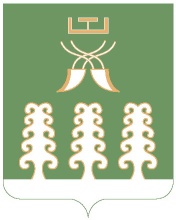  СОВЕТ СЕЛЬСКОГО ПОСЕЛЕНИЯЗИРИКЛИНСКИЙ СЕЛЬСОВЕТМУНИЦИПАЛЬНОГО РАЙОНАШАРАНСКИЙ РАЙОНАРЕСПУБЛИКИ БАШКОРТОСТАН452641, Шаранский район, с.Зириклы, ул.Дружбы, 2Тел.(34769) 2-54-46, факс (34769) 2-54-45E-mail:zirikss@yandex.ru, http://zirikly.sharan-sovet.ruИНН 0251000711, ОГРН 1020200612948КБКсумма1 06 06043 10 0000 110-62000,0Земельный налог с физических лиц, обладающих земельным участком, расположенным в границах сельских поселений2 02 01003 10 0000 15162000,00Дотации бюджетам сельских поселений на поддержку мер по обеспечению сбалансированности бюджетовКод вида, подвида доходов бюджетаНаименованиеСуммаКод вида, подвида доходов бюджетаНаименованиеСумма123Всего0,01 00 00000 00 0000 000НАЛОГОВЫЕ И НЕНАЛОГОВЫЕ ДОХОДЫ-62,01 06 00000 00 0000 000НАЛОГИ НА ИМУЩЕСТВО-62,01 06 06040 00 0000 110Земельный налог с физических лиц-62,01 06 06043 10 0000 110Земельный налог с физических, обладающих земельным участком, расположенным в границах сельских поселений-62,02 00 00000 00 0000 000БЕЗВОЗМЕЗДНЫЕ ПОСТУПЛЕНИЯ62,02 02 00000 00 0000 000Безвозмездные поступления от других бюджетов бюджетной системы Российской Федерации62,02 02 01003 00 0000 151Дотации бюджетам на поддержку мер по обеспечению сбалансированности бюджетов62,02 02 01003 10 0000 151Дотации бюджетам сельских поселений на поддержку мер по обеспечению сбалансированности бюджетов62,0